AppendixTable A1. Characteristics of the most important varieties released by ARC-Grain Crops InstituteSource: ARC 2014b.Table A2. Average Yield by Variety and LocationTable A3. Year Fixed Effects Regression Results from OLS and Just Pope Production FunctionSignificance levels: *p<0.1 ** p<0.05, ***p<0.0.Standard errors are in parenthesis.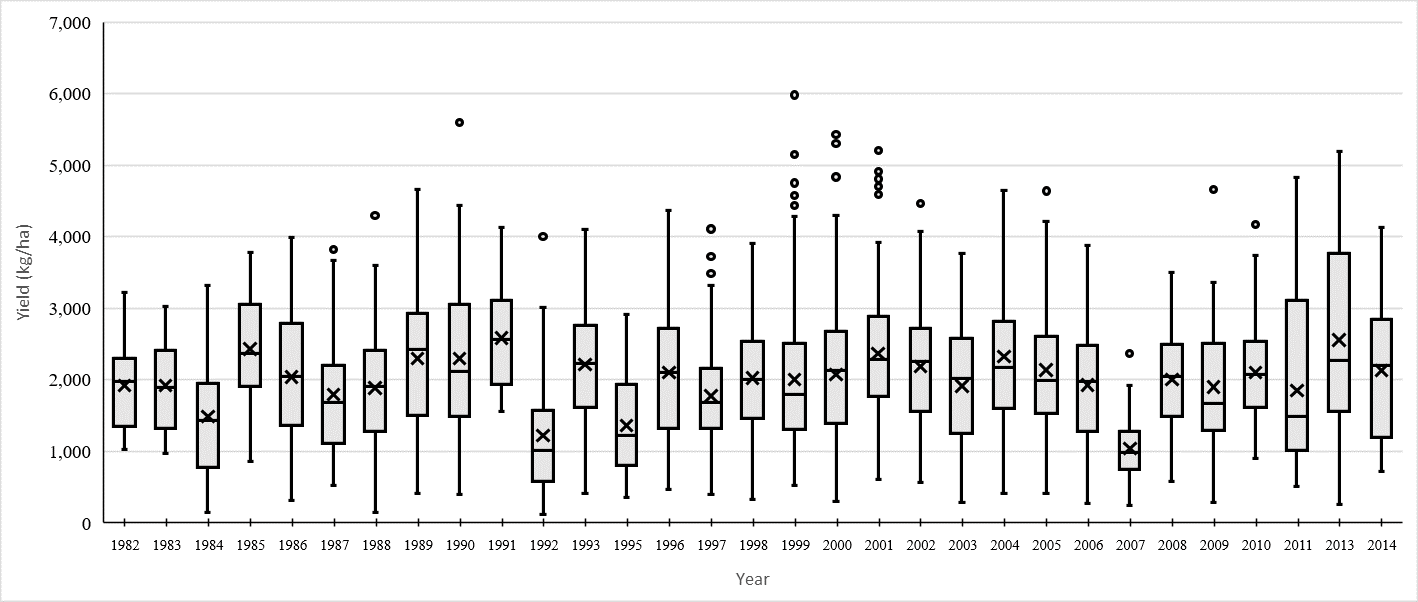 Figure A1. Yearly dry bean yield variation for ARC’s varieties, (1982-2014) for all locations and bean types. Variety% Yield IncreaseBean common mosaic necrosis virusRustAngular leaf spot diseaseHalo blight diseaseCommon bacterial blightLarge seeded (red speckled sugar)Large seeded (red speckled sugar)Large seeded (red speckled sugar)Large seeded (red speckled sugar)Large seeded (red speckled sugar)Large seeded (red speckled sugar)Large seeded (red speckled sugar)Bonus (SA) (standard)0SSSSSKranskop5-8RISSSKranskop-HR 114-26RII-SRSOPS-RS 112RISSSWerna*27*RR-IRSROPS-RS 20-5RISSSOPS-RS 422-27RIISSOPS-RS 57SISSSOPS-RS 618RISSSJenny11-16RISSSSederberg14-24RRRSSTygerberg*33*RRRSSSmall seeded (small white canning and carioca)Small seeded (small white canning and carioca)Small seeded (small white canning and carioca)Small seeded (small white canning and carioca)Small seeded (small white canning and carioca)Small seeded (small white canning and carioca)Small seeded (small white canning and carioca)Teebus (standard)0RSR-IISKamberg**<25**RRRISHelderberg**<29**RRRISOPS-KW 111-17RRRISTeebus-RR 119-30RRR-IISTeebus-RCR 220RRR-IIRCAR-200821*RRRIII-S – Intermediate susceptibleR-I – Intermediate resistantS    – SusceptibleI     – IntermediateI-S – Intermediate susceptibleR-I – Intermediate resistantS    – SusceptibleI     – IntermediateI-S – Intermediate susceptibleR-I – Intermediate resistantS    – SusceptibleI     – IntermediateI-S – Intermediate susceptibleR-I – Intermediate resistantS    – SusceptibleI     – IntermediateI-S – Intermediate susceptibleR-I – Intermediate resistantS    – SusceptibleI     – IntermediateI-S – Intermediate susceptibleR-I – Intermediate resistantS    – SusceptibleI     – IntermediateI-S – Intermediate susceptibleR-I – Intermediate resistantS    – SusceptibleI     – IntermediateVarietyBean typeYear Released 
to PublicAverage Yield (kg/ha)Average Yield (kg/ha)Average Yield (kg/ha)Average Yield (kg/ha)Average Yield (kg/ha)Yield Ratio aYield Ratio aYield Ratio aYield Ratio aYield Ratio aNumber of ObservationsNumber of ObservationsNumber of ObservationsNumber of ObservationsNumber of ObservationsVarietyBean typeYear Released 
to PublicFSNWKZNMPLPFSNWKZNMPLPFSNWKZNMPLPBonusRed speckled19721989.501963.741500.262087.191524.50-----1111131071044TeebusSmall white canning19762066.752101.281719.832288.002262.251.041.071.151.101.48101110104924KambergSmall white canning19822121.932576.612079.262580.812301.001.071.311.391.241.51556753532HelderbergSmall white canning19901924.542399.062278.062282.56-0.971.221.521.09-283254410StombergRed speckled19901799.461830.231455.781851.02-0.900.930.970.89-374468470KranskopRed speckled19931837.921434.652342.781709.792027.200.920.731.560.821.33371727285jennyRed speckled19951902.661795.842162.561933.862944.670.960.911.440.931.93615582593OPS GH1Red speckled19962242.442520.622515.402413.69-1.131.281.681.16-91315130OPS RS1Red speckled19961942.441753.512248.132019.822949.000.980.891.500.971.93504761491OPS-KW 1Small white canning19971818.081829.172551.822126.90-0.910.931.701.02-383544400OPS-RS 3Red speckled19991995.002429.561903.762150.38-1.001.241.271.03-8921130OPS RS 4Red speckled20012103.781593.932868.052055.072655.001.060.811.910.981.74372940272RS 5Red speckled20021917.251368.712451.141823.263350.200.960.701.630.872.20362836275Teebus RR1Small white canning20022169.361554.812984.741986.082814.501.090.791.990.951.85282127242Kranskop HR1Red speckled20032136.301507.942539.742022.852760.671.070.771.690.971.81301627203Teebus RCR2Small white canning20051788.761472.002447.201620.67-0.900.751.630.78-171110150SederbergRed speckled20061833.391337.702491.211945.002296.000.920.681.660.931.51181014112RS 6Small white canning20082147.731522.672516.882069.403094.001.080.781.680.992.031161653TygerbergRed speckled20102212.50-3027.00--1.11-2.02--20200KamiesbergRed speckled20112130.501009.752545.672018.002764.001.070.511.700.971.81441222RS 7Red speckled20122284.501196.502735.003273.001258.001.150.611.821.570.8322811Location; FS = Free State; NW = North West; KZN = KwaZulu Natal; MP = Mpumalanga; LP = Limpopoa Mean values of the ratio of the yield of each variety to the yield of the control variety (Bonus) for all location years. A larger value indicates a higher yield relative to the control variety. Location; FS = Free State; NW = North West; KZN = KwaZulu Natal; MP = Mpumalanga; LP = Limpopoa Mean values of the ratio of the yield of each variety to the yield of the control variety (Bonus) for all location years. A larger value indicates a higher yield relative to the control variety. Location; FS = Free State; NW = North West; KZN = KwaZulu Natal; MP = Mpumalanga; LP = Limpopoa Mean values of the ratio of the yield of each variety to the yield of the control variety (Bonus) for all location years. A larger value indicates a higher yield relative to the control variety. Location; FS = Free State; NW = North West; KZN = KwaZulu Natal; MP = Mpumalanga; LP = Limpopoa Mean values of the ratio of the yield of each variety to the yield of the control variety (Bonus) for all location years. A larger value indicates a higher yield relative to the control variety. Location; FS = Free State; NW = North West; KZN = KwaZulu Natal; MP = Mpumalanga; LP = Limpopoa Mean values of the ratio of the yield of each variety to the yield of the control variety (Bonus) for all location years. A larger value indicates a higher yield relative to the control variety. Location; FS = Free State; NW = North West; KZN = KwaZulu Natal; MP = Mpumalanga; LP = Limpopoa Mean values of the ratio of the yield of each variety to the yield of the control variety (Bonus) for all location years. A larger value indicates a higher yield relative to the control variety. Location; FS = Free State; NW = North West; KZN = KwaZulu Natal; MP = Mpumalanga; LP = Limpopoa Mean values of the ratio of the yield of each variety to the yield of the control variety (Bonus) for all location years. A larger value indicates a higher yield relative to the control variety. Location; FS = Free State; NW = North West; KZN = KwaZulu Natal; MP = Mpumalanga; LP = Limpopoa Mean values of the ratio of the yield of each variety to the yield of the control variety (Bonus) for all location years. A larger value indicates a higher yield relative to the control variety. Location; FS = Free State; NW = North West; KZN = KwaZulu Natal; MP = Mpumalanga; LP = Limpopoa Mean values of the ratio of the yield of each variety to the yield of the control variety (Bonus) for all location years. A larger value indicates a higher yield relative to the control variety. Location; FS = Free State; NW = North West; KZN = KwaZulu Natal; MP = Mpumalanga; LP = Limpopoa Mean values of the ratio of the yield of each variety to the yield of the control variety (Bonus) for all location years. A larger value indicates a higher yield relative to the control variety. Location; FS = Free State; NW = North West; KZN = KwaZulu Natal; MP = Mpumalanga; LP = Limpopoa Mean values of the ratio of the yield of each variety to the yield of the control variety (Bonus) for all location years. A larger value indicates a higher yield relative to the control variety. Location; FS = Free State; NW = North West; KZN = KwaZulu Natal; MP = Mpumalanga; LP = Limpopoa Mean values of the ratio of the yield of each variety to the yield of the control variety (Bonus) for all location years. A larger value indicates a higher yield relative to the control variety. Location; FS = Free State; NW = North West; KZN = KwaZulu Natal; MP = Mpumalanga; LP = Limpopoa Mean values of the ratio of the yield of each variety to the yield of the control variety (Bonus) for all location years. A larger value indicates a higher yield relative to the control variety. Location; FS = Free State; NW = North West; KZN = KwaZulu Natal; MP = Mpumalanga; LP = Limpopoa Mean values of the ratio of the yield of each variety to the yield of the control variety (Bonus) for all location years. A larger value indicates a higher yield relative to the control variety. Location; FS = Free State; NW = North West; KZN = KwaZulu Natal; MP = Mpumalanga; LP = Limpopoa Mean values of the ratio of the yield of each variety to the yield of the control variety (Bonus) for all location years. A larger value indicates a higher yield relative to the control variety. Location; FS = Free State; NW = North West; KZN = KwaZulu Natal; MP = Mpumalanga; LP = Limpopoa Mean values of the ratio of the yield of each variety to the yield of the control variety (Bonus) for all location years. A larger value indicates a higher yield relative to the control variety. Location; FS = Free State; NW = North West; KZN = KwaZulu Natal; MP = Mpumalanga; LP = Limpopoa Mean values of the ratio of the yield of each variety to the yield of the control variety (Bonus) for all location years. A larger value indicates a higher yield relative to the control variety. Location; FS = Free State; NW = North West; KZN = KwaZulu Natal; MP = Mpumalanga; LP = Limpopoa Mean values of the ratio of the yield of each variety to the yield of the control variety (Bonus) for all location years. A larger value indicates a higher yield relative to the control variety. Location; FS = Free State; NW = North West; KZN = KwaZulu Natal; MP = Mpumalanga; LP = Limpopoa Mean values of the ratio of the yield of each variety to the yield of the control variety (Bonus) for all location years. A larger value indicates a higher yield relative to the control variety. Location; FS = Free State; NW = North West; KZN = KwaZulu Natal; MP = Mpumalanga; LP = Limpopoa Mean values of the ratio of the yield of each variety to the yield of the control variety (Bonus) for all location years. A larger value indicates a higher yield relative to the control variety. Location; FS = Free State; NW = North West; KZN = KwaZulu Natal; MP = Mpumalanga; LP = Limpopoa Mean values of the ratio of the yield of each variety to the yield of the control variety (Bonus) for all location years. A larger value indicates a higher yield relative to the control variety. YearOLS Yield Just Pope YieldJust Pope VarianceYearOLS YieldJust Pope VarianceJust Pope Variance1982185.78
(92.12)**193.77 (57.93)***0.36
(0.55)1999-13.40
(131.01)1.48 (115.04)-0.42
(0.32)1983166.13
(93.73)**173.01 (56.93)***0.67
(0.57)200079.90
(129.50)93.42 (113.64)-0.41
(0.31)1984-411.75
(198.93)*-392.60 (149.63)**-0.63
(0.48)2001348.83
(133.74)**367.22 (105.34)***-0.41
(0.32)1985576.04
(187.49)**590.09 (147.35)***-0.34
(0.45)2002205.50
(123.95)221.15 (121.81)*-0.56
(0.30)1986198.91
(161.29)212.43 (148.22)-0.23
(0.39)2003-72.83
(142.52)-54.79 (119.67)-0.59
(0.34)1987-95.80
(175.17)-79.25 (130.26)-0.98
(0.42)*2004302.82
(134.47)*326.00 (112.07)***-0.59
(0.32)198859.95
(170.06)73.72 (154.42)-0.69
(0.41)200579.35
(124.35)99.08 (117.16)-0.57
(0.30)1989422.92
(166.02)*435.16 (105.08)***-0.24
(0.40)2006-86.29
(132.38)-75.42 (138.72)-0.33
(0.32)1990440.13
(161.68)**451.46 (107.02)***0.39
(0.39)2007-1018.36
(133.31)**-1002.70 (128.23)***-1.76
(0.32)***1991727.97
(195.03)**745.87 (160.77)***-0.80
(0.47)2008-71.10
(139.71)-59.42 (100.44)-0.83
(0.34)*1992-694.85
(162.70)***-672.10 (123.80)***-0.79
(0.39)*2009-47.12
(167.92)-39.57 (107.17)-0.37
(0.40)1993258.25
(131.32)*269.76 (120.81)**-0.48
(0.32)20104.85
(154.28)26.60 (106.29)-1.22
(0.37)**1995-611.21
(139.26)**-593.89 (115.35)***-0.94
(0.34)**2011-256.01
(144.57)-232.76 (53.71)***0.10
(0.35)1996165.09
(133.40)174.28 (122.34)-0.07
(0.32)2013408.10
(140.62)**435.40 (20.65)***0.45
(0.34)1997-198.14
(135.86)-180.23 (110.44)-1.41
(0.33)***199848.52
(133.70)60.94 (130.50)-0.52
(0.32)